Wyższa Szkoła Zarządzania i Bankowości w PoznaniuWydział: Zarządzania i AdministracjiKierunek: ZarządzanieNr albumu: Promotor pracy magisterskiej:Poznań 2020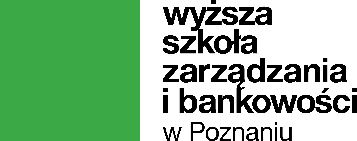 